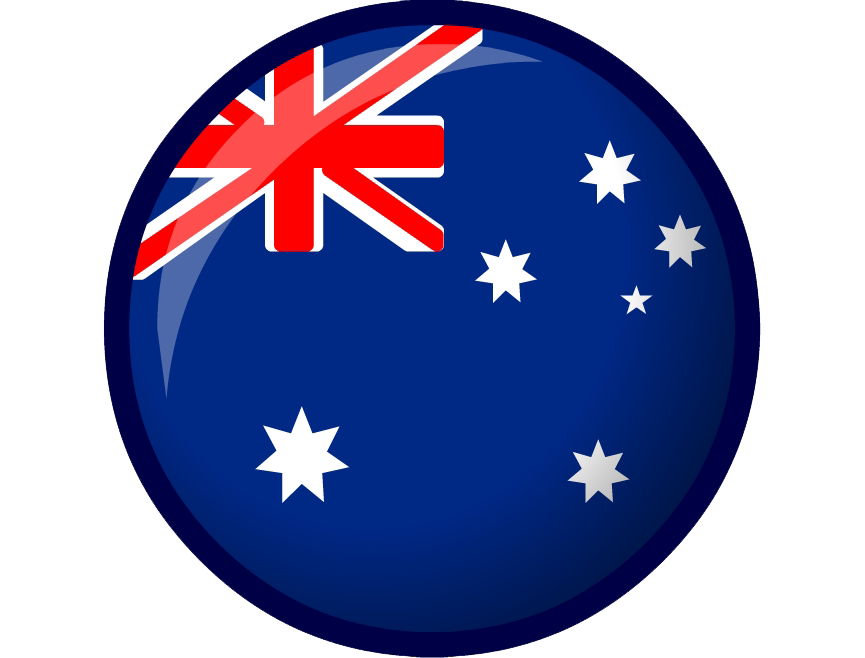 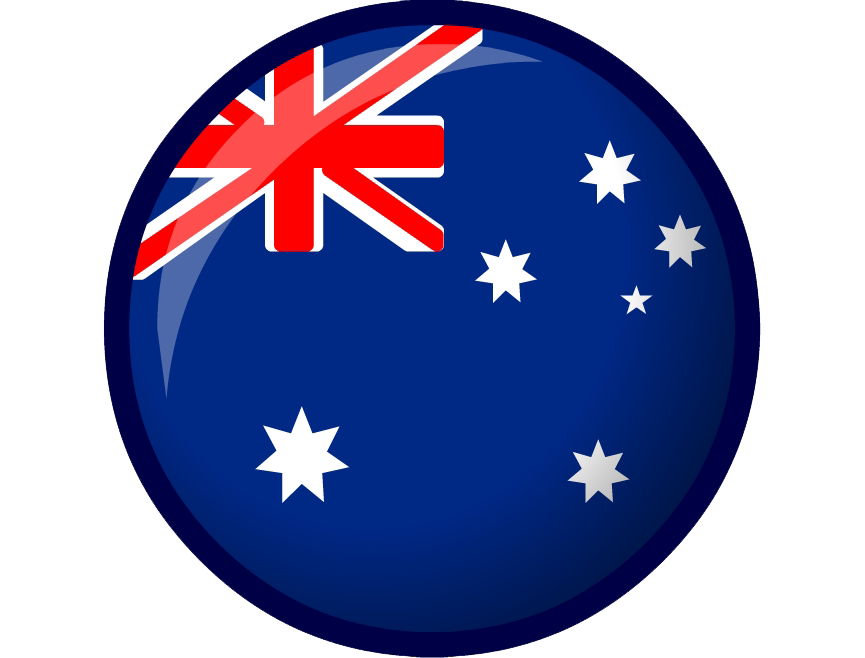 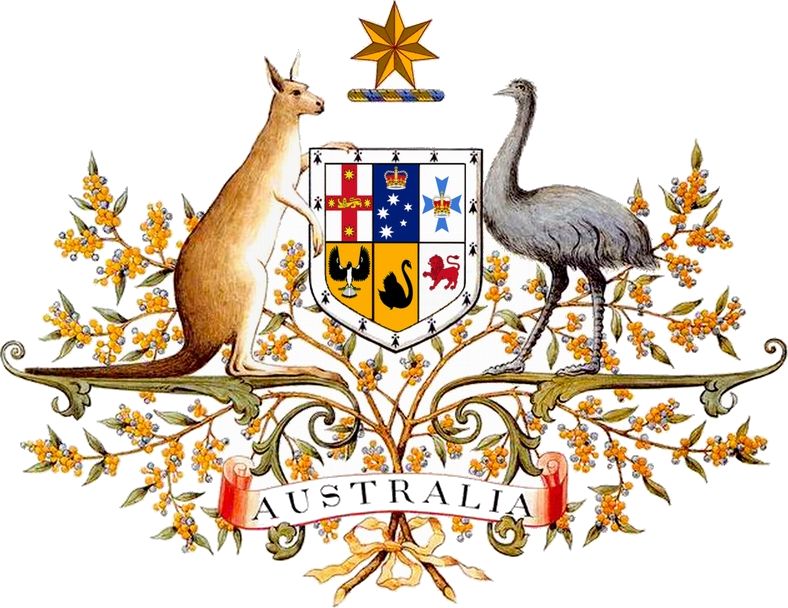 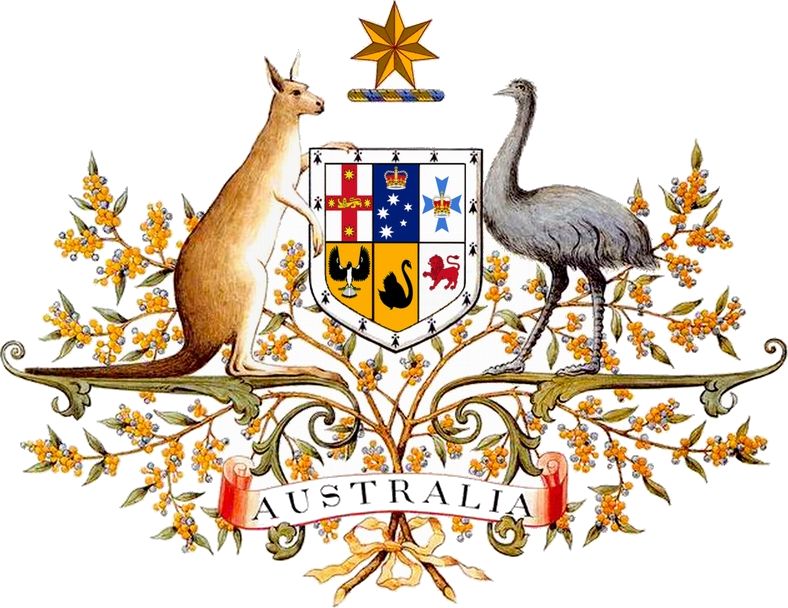 GENEL EVRAK LİSTESİAVUSTRALYADaha fazla bilgi için lütfen www.vizekolay.com ya da www.vizeizmir.com adresini ziyaret ediniz.İlgili kuralların gerekliliklerini yerine getirmek müracaat sahibinin sorumluluğunda olduğundan, belirtilen dokümanların sunulmaması başvurunun reddedilmesi için gerekçe oluşturacaktır. Vize görevlisi kararını sunmuş olduğunuz kanıtlar doğrultusunda verecektir. Vize görevlilerinin kişisel koşullarınız kadar, başvurunuzun nedenlerini de anlamaları büyük önem taşımaktadır. Bu nedenle Türkçe olan tüm belgelerin, yazışmaların /mektupların İngilizceye noter onaylı olarak tercüme edilmesi çok önemlidir. Gerekli olan tüm evrakların tercümesi tarafımızca profesyonel bir şekilde yapılmaktadır. İstenen Evraklar Listesi: 1. Başvuru sahibi tarafından imzalanmış Başvuru Formu (tarafımızca doldurulacaktır)2. İçinde boş vize sayfaları bulunan geçerli pasaport 3. Eğer varsa eski pasaportlarınız 4. İki adet son 6 ay içerisinde çekilmiş biyometrik fotoğraf,5. Geçerli pasaportunuzun işlem görmüş sayfalarının fotokopileri (ofisimizde çekilecek)6. Vize harcı ödemesi,7. Maddi Durumu Gösterir Belgeler a. Maaş bordroları veya gelirinizi gösterir belgeler [asılları + fotokopileri] b. Çalıştığınız ya da sahibi olduğunuz firmanın belgeleri: Ticaret Oda Kaydı, en son Vergi Levhası, İmza Sirküleri, Ticaret Sicil Gazetesi, İşe Giriş Bildirgesi, İzin Yazısı, SGK Hizmet Dökümü, vs. [fotokopileri],c. Banka cüzdanları veya Banka Yazıları (asılları + fotokopileri - Minimum son 3 aya ait hesap hareketleri - Özellikle bu amaç için bankanızdan antetli kağıda hesap dökümü istenebilir. Banka evrakları kaşeli ve imzalı olmalıdır.d. Ailenizin maddi durumunu gösterir belgeler örneğin onların maaş bordroları, banka cüzdanları. [asılları ve fotokopileri] e. Malvarlığınız varsa bunu kanıtlayıcı belgeler tapu, araç ruhsatıf. Limiti en yüksek 1 ya da 2 kredi kartınızın son ekstresi8. Eğer çalışıyor iseniz, izinli olduğunuzu belgeleyen antetli bir kağıda yazılmış, işvereninizden resmi bir yazı [aslı + fotokopi] 9. Eğer öğrenci iseniz, lütfen öğrenci belgenizi ekleyiniz [aslı + fotokopi] 10. Sponsorunuz tarafından imzalanmış davet yazısı ( [aslı + fotokopi] - Davet eden kişinin Avustralya pasaportu veya ikamet izni [fotokopileri]- Davet eden kişinin maddi durumunu gösteren kanıtlar (minimum son 3 aylık maaş bordroları ve banka dökümleri) ve uygun konaklama imkânlarını gösterir belgeler:- Sponsorun evine ait belgeler: Elektrik, su, havagazı faturalarından biri veya kira kontratı/mortgage belgesi. Sponsorunuz yoksa otel rezervasyonu yapılmalıdır.11. 18 yaşının altında anne-baba/veli ile seyahat etmeyen tüm çocuklar için noter tasdikli muvafakatname. Çocuğun tek başına seyahat edebileceği ibaresinin yazılması tavsiye edilir.12. Eğer emekli iseniz, emekli kimliği ve maaş cüzdanı13. Erkek müracaatçılar askerlik durumlarını açıklayıcı belge getirmelidirler 14. Vukuatlı nüfus kayıt örneği. Başvuru sahibi evli ise eşi ve çocuklarıyla birlikte listelendiği şu anki kütüğü ile anne, baba ve kardeşleriyle listelendiği evlenmeden önceki eski kütüğü ayrı ayrı çıkartılacaktır.15. Sabıka temiz kağıdı (Üzerinde arşivlenmiş sabıka kaydı yoktur ibaresi olacak)LÜTFEN DİKKAT (a)   Vize ücreti iade edilmez. (b)   Türkiye'de oturma izni olmayanların başvuruları kabul edilmeyebilir. (c)   Yukarıdaki genel bir liste olup, durumunuza göre ek belgeler de getirmeniz istenebilir. 	    (d)   Tüm Türkçe evraklarınızın Noter onaylı yeminli tercümesi tarafımızca yapılmaktadır.